Publicado en Vitoria el 23/10/2020 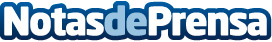 El Restaurante Sidrería "El Trasgu Fartón" del Centro Asturiano de Vitoria se blinda tecnológicamente contra el Covid-19El Restaurante Sidrería El Trasgu Fartón del Centro Asturiano de Vitoria se ha convertido en referente de seguridad frente a la Covid-19. Además de los protocolos de higiene, distancia de seguridad y disponibilidad de  hidrogeles, el restaurante ha instalado un innovador sistema de control de temperatura en la muñeca "sin contacto" y un novedoso sistema inteligente de conteo de personas y control de aforoDatos de contacto:B+SafeB+SafeB+SafeNota de prensa publicada en: https://www.notasdeprensa.es/el-restaurante-sidreria-el-trasgu-farton-del Categorias: Gastronomía País Vasco Ciberseguridad Restauración Innovación Tecnológica http://www.notasdeprensa.es